19.11.2021r.Temat: Preludium deszczowePosłuchaj wiersza:„Kiedy mamusia gra”
Kiedy mamusia wieczorem
Zagra mazurka Chopina,
Siadamy przy niej cichutko:
Ja, Ola, Stefek i Lena.
Dziwna to jakaś muzyka!
Gdy słucham i przymknę oczy,
Widzę: las, niebo, a potem
Pastuszek za krówką kroczy.
I widzę taniec wspaniały,
Suną za krokiem krok – pary.
Słucham i patrzę, i nie wiem:
Muzyka to, czy też czary? 
Za oknem wiatr.
Dzwonią w szyby
Krople powolne, miarowe.
Mamusiu, słyszysz, deszcz pada,
Zagraj „Preludium Deszczowe”.Po wysłuchaniu wiersza zadajemy dziecku pytania: Co grała wieczorem mama? Co dzieci widziały słuchając muzyki? Co było słychać za oknem?Przedstawiają Państwo krótko sylwetkę Chopina.Fryderyk Chopin to wybitny polski kompozytor i pianista.
Tworzył utwory niemal wyłącznie do gry na fortepianie.Mały Fryderyk, gdy miał 6 lat rozpoczął naukę gry na fortepianie, w wieku 7 lat stworzył swój pierwszy utwór, w wieku 8 lat zaczął publicznie koncertować.A tak wyglądał dorosły Fryderyk Chopin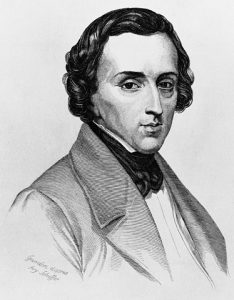 Dziecko wysłuchuje utwór i odpowiada na pytania.Link do utworu: https://www.youtube.com/watch?v=msB-pivjaeECo czujesz, kiedy słuchasz muzyki? Jaką muzykę lubisz?Wodny ksylofon- budowanie instrumentu z butelek wypełnionych wodą.Stawiamy na stoliku pięć identycznych butelek lub szklanek. Przeliczamy je i wlewamy do nich wodę: do pierwszej do pełna, do każdej kolejnej –stopniowo mniej. Następnie przy pomocy łyżeczek wydobywamy dźwięki z przygotowanego instrumentu. Dzieci zastanawiają się, dlaczego każda butelka wydaje inny dźwięk. Zachęcamy dziecko do eksperymentowania z dźwiękiem, do komponowania tak jak Fryderyk.Karty pracy – ćwiczenia grafomotoryczne, przeliczanie, uzupełnianie rysunku.5-latki KP2 s.86-latki KP2 s.8